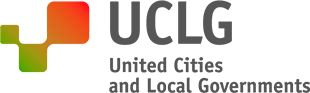 La localisation des ODD et de l’Agenda 2030Questionnaire sur le rôledes collectivités territoriales et de leurs associations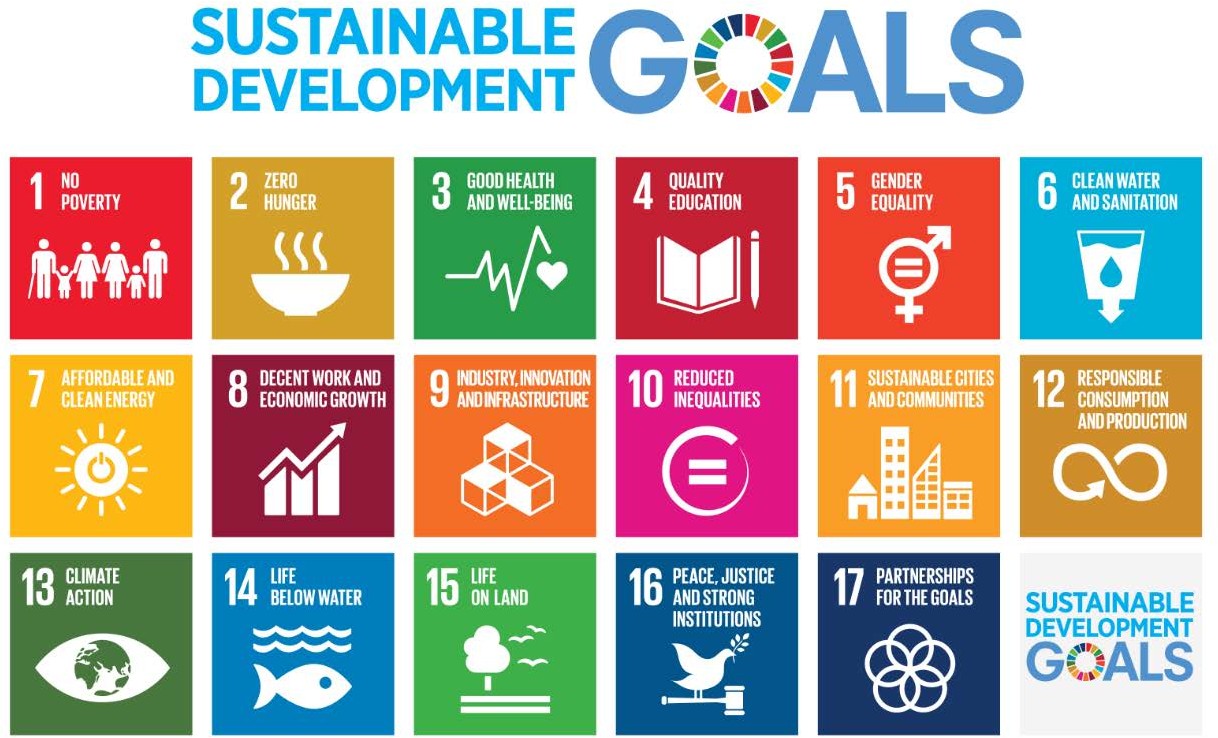 Nous vous prions de compléter et d’envoyer OU de répondre en ligne ce questionnaire avant le 20 Avril 2020. Si vous choisissez de le remplir, merci de le renvoyer à l’adresse mail : gold@uclg.org INTRODUCTION – Décennie d´action et de mise en œuvre des ODDPlusieurs engagements majeurs ont été adoptés par les Nations Unies au cours des dernières années pour promouvoir le développement durable au niveau mondial (l’Agenda 2030, le Nouvel Agenda urbain, les Accords de Paris sur le Climat, etc.). Ce questionnaire traite spécifiquement de la mise en œuvre de l’Agenda 2030 et de ses 17 Objectifs de Développement Durable (ODD) au niveau local.Son objectif est d’appuyer CGLU et la Taskforce mondiale des Gouvernements Locaux et Régionaux (GTF) dans l’élaboration du rapport sur le rôle des collectivités territoriales dans la localisation des ODD, pour le prochain Forum politique de haut niveau (FPHN) – le principal forum des Nations Unies pour assurer le suivi de l’Agenda 2030 – en juillet 2020 à New York.Beaucoup de ces ODD couvrent des activités qui font partie des tâches quotidiennes des collectivités territoriales (éducation, santé, eau et assainissement, gestion des déchets, transport public, logement, environnement durable, parmi beaucoup d’autres). Même s’ils n’en sont pas conscients, de nombreux gouvernements locaux et régionaux ont pris des mesures pour mettre en œuvre les ODD depuis des années. L’objectif de cette enquête est de faciliter la démarche des collectivités territoriales et de leurs associations et réseaux, en partageant les connaissances, en développant des méthodes propres pour la formulation de rapports et en contribuant aux débats nationaux.Cette liste, en plus de celle des 142 pays ayant déjà présenté leur rapport de 2016 à 2019, est disponible sur le site du Forum politique de haut niveau : https://sustainabledevelopment.un.org/hlpf.Le questionnaire inclut 24 questions fermées, 3 boîtes de questions ouvertes et deux tableaux, divisés en cinq sections :Degré de sensibilisation au sein de l’organisation (2 questions)Contexte national de mise en œuvre et de suivi des Objectifs de développement durable (8 questions et 2  boîtes)Initiatives des collectivités territoriales et de leurs associations pour accélérer la mise en œuvre et le suivi des ODD (11 questions et une boîte)Politiques urbaines nationales (2 questions et un tableau)Un tableau pour compiler les bonnes pratiques à la finLes instructions sont indiquées chaque fois que cela est nécessaire. Il y a principalement des questions à choix  multiples, vous pouvez toujours choisir plus d´une réponse. Si vous avez besoin d’assistance pour remplir le questionnaire, n’hésitez pas à nous contacter par mail à CGLU : gold@uclg.orgLes réponses collectées et analysées dans les questionnaires soumis en 2018 et 2019 ont été présentées dans les rapports Vers la mise en œuvre des ODD au niveau local.Connaissance des ODD dans votre organisationDans quelle mesure votre organisation connait-elle les ODD ?⃝ Très peu de personnes de l’organisation connaissent les ODD⃝ Beaucoup ont entendu parler des ODD, mais ignorent leur intérêt⃝ La majorité de notre personnel est conscient et fait référence aux ODD, mais ces derniers ne sont pas prioritaires dans notre travail⃝ Mon organisation connait les ODD et les utilise comme une référence importante dans ses stratégiesLa coordination du travail sur les ODD est assurée par :⃝ Le département des relations internationales⃝ Le département de l’environnement⃝ La direction générale⃝ Une équipe interdépartementale, un groupe de travail ou un comité en charge des ODD⃝ Un responsable coordinateur des ODD⃝ Plusieurs ou tous les services s’occupent des ODD⃝ Autre (merci de préciser) : ………………………………………………………………Contexte national de mise en œuvre et de suivi des ODD: Que fait votre gouvernement national, fédéral (et/ou régional, si pertinent) pour mettre en œuvre les ODD ?Existe-t-il une stratégie, un cadre, une feuille de route ou un plan de développement (tout document officiel, général) au niveau national (et/ou régional, si pertinent) pour mettre en œuvre les ODD et les autres agendas mondiaux dans votre pays (même si votre pays n’a pas fait de compte rendu/ne fera pas de compte rendu aux Nations Unies) ?Oui ⃝ Non ⃝ (si non, aller à la question 5)Si oui, merci d’indiquer la date d’adoption (année) : ……………………………………………………Si pertinent, merci d’indiquer la dernière date (année) où ce document a été révisé : …………Merci d’indiquer, si possible, un lien pour y accéder : ……………………………………………………Est-ce que le document mentionne la nécessité de soutenir les collectivités territoriales dans la mise en œuvre des ODD ?Oui ⃝	Non ⃝Votre organisation a-t-elle été consultée par votre État (central/fédéral) pour l’élaboration, la mise en œuvre ou pour le suivi de la stratégie nationale ?⃝ Mon organisation n´a pas été consultée⃝ Mon organisation a été consultée lors de la phase de conception de la stratégie⃝ Mon organisation a été consultée pendant la mise en œuvre⃝ Mon organisation a été consultée pendant la phase de suivi de la stratégie⃝ Mon organisation a été consultée lors de consultations ad-hoc⃝ Autres (merci de préciser) : ………………………………………………………………: Soumission de rapports pour le Forum Politique de Haut Niveau (FPHN) des Nations Unies, et participation des collectivités territorialesSi votre pays a présenté un rapport au FPHN ces dernières années (2016-2019) à travers un Examen National Volontaire sur la mise en œuvre des ODD, votre organisation a-t-elle été invitée à participer à son élaboration ?Oui ⃝	Non ⃝ (si non, aller à la question 6)5.1. Si oui, votre organisation a été invitée à contribuer au rapport :⃝ En participant au groupe de préparation du rapport créé par le gouvernement national ainsi qu’au processus de rédaction (forte participation)⃝ En apportant votre propre contribution au rapport (par ex. sur les actions des collectivités territoriales pour mettre en œuvre les ODD) (forte participation)⃝ En participant à des réunions bilatérales (par ex. entre votre organisation/ses élus et le groupe de préparation du rapport) (participation forte/modérée)⃝ En participant aux conférences nationales/régionales ou à des ateliers pour débattre du rapport (participation modérée)⃝ En répondant à un questionnaire ou à une enquête (participation modérée)⃝ En participant à des ateliers d’information ponctuels, avec peu d’espace pour contribuer au rapport (participation limitée)⃝ En étant invité à la présentation de l’Examen National Volontaire finalisé (faible participation)⃝ Autre (merci de préciser) : ……………………………………………………………Si votre pays présente un rapport au FPHN en 2020, votre organisation est-elle impliquée dans le processus national (c.-à-d. l’Examen National Volontaire) ?Oui ⃝	Non ⃝ (si non, aller à la question 7)6.1. Si oui, comment votre organisation a-t-elle contribué ?⃝ En participant au groupe de préparation du rapport créé par le gouvernement national ainsi qu’au processus de rédaction (forte participation)⃝ En apportant votre propre contribution au rapport (par ex. sur les actions des collectivités territoriales pour mettre en œuvre les ODD) (forte participation)⃝ En participant à des réunions bilatérales (par ex. entre votre organisation/ses élus et le groupe de préparation du rapport) (participation forte/modérée)⃝ En participant aux conférences nationales/régionales ou à des ateliers pour débattre du rapport (participation modérée)⃝ En répondant à un questionnaire ou à une enquête (participation modérée)⃝ En participant à des ateliers d’information ponctuels, avec peu d’espace pour contribuer au rapport (participation limitée)⃝ En étant invité à la présentation de l’Examen National Volontaire finalisé (faible participation)⃝ Autre (merci de préciser) : ……………………………………………………………Si votre pays ne présente pas de rapport au FPHN en 2020, votre gouvernement prépare-t-il un rapport annuel sur les progrès réalisés dans la mise en œuvre des ODD ?Oui ⃝	Non ⃝ (si non, aller à la question 8)Si oui, votre organisation a-t-elle été invitée à contribuer à la préparation de ce rapport ?Oui ⃝	Non ⃝Si oui, comment votre organisation a-t-elle contribué ?⃝ En participant au groupe de préparation du rapport créé par le gouvernement national ainsi qu’au processus de rédaction (forte participation)⃝ En apportant votre propre contribution au rapport (par ex. sur les actions des collectivités territoriales pour mettre en œuvre les ODD) (forte participation)⃝ En participant à des réunions bilatérales (par ex. entre votre organisation/ses représentants et le groupe de préparation du rapport) (participation forte/modérée)⃝ En participant aux conférences nationales/régionales ou à des ateliers pour débattre du rapport (participation modérée)⃝ En répondant à un questionnaire ou à une enquête (participation modérée)⃝ En participant à des ateliers d’information ponctuels, avec peu d’espace pour contribuer au rapport (participation limitée)⃝ En étant invité à la présentation de l’Examen National Volontaire finalisé (faible participation)⃝ Autre (merci de préciser) : ……………………………………………………………: Participation des gouvernements locaux et régionaux dans les mécanismes  de coordination nationale et de suivi des ODD, et leur impact sur le contexte institutionnelDans la plupart des pays, les gouvernements nationaux ont créé des mécanismes institutionnels de coordination (par ex. commissions nationales de haut niveau, comités interministériels/interdépartementaux) ou ont renforcé des mécanismes existants (par ex. les conseils nationaux pour le développement durable ou les ministères ou agences de planification nationale) afin d’améliorer la coordination et le suivi de la mise en œuvre des ODD.Ces mécanismes sont parfois dédiés à la préparation des rapports au Forum politique de haut niveau. Entre 2016 et 2019, les collectivités territoriales ont été invitées – à des degrés divers – à prendre part à ces mécanismes institutionnels dans 47 des 142 pays ayant présenté des rapports à l´ONU (par ex. avec un statut à part entière, ou à titre consultatif, ou par le biais d’une participation dans les commissions techniques).Votre gouvernement national a-t-il mis en place un mécanisme institutionnel pour assurer la coordination et le suivi de la mise en œuvre des ODD ?Oui ⃝	Non ⃝	(si non, aller à la question 11)8.1. Si oui, quels sont les types de mécanismes mis en œuvre ? [rappel : vous pouvez choisir plus d’une réponse]⃝ Commission de haut niveau sous la direction d´un comité interministériel, ou impliquant des institutions ou agences nationales⃝ Commission de haut niveau avec participation multipartite (par ex. le Conseil National pour leDéveloppement Durable)⃝ Interlocuteur au niveau national pour les ODD (par ex. Ambassadeur / Délégué national des ODD)⃝ Groupe de travail multipartite sur les ODD⃝ Commission technique multipartite avec un rôle de conseil (associé aux mécanismes nationaux)⃝ Réunions à intervalles réguliers⃝ Réunions ad-hoc⃝ Réunions informelles avec le gouvernement⃝ Aucun mécanisme n´a été développé⃝ Autre (merci de préciser) : ……………………………………………………………De quelle manière votre association ou un élu local ou régional ont-ils été invités ou impliqués dans ce mécanisme ?⃝ Il n’y a eu ni invitation, ni implication⃝ À travers des consultations ad-hoc (des réunions ponctuelles, mais pas en tant que membre permanent)⃝ Participation régulière, mais à un niveau consultatif⃝ Participation régulière, de plein droit⃝ Autre (merci de préciser) : ……………………………………………………………D´après vous, ces mécanismes de coordination ont-ils entrainé des changements dans les relations entre les différents niveaux de gouvernement (ex. renforcement de la collaboration multi-niveaux, de la gouvernance en partenariat)?Oui ⃝ Non ⃝ (voir Boîte 2)III. Actions des gouvernements locaux et régionaux et de leurs associations pour soutenir la mise enœuvre et le suivi des ODDA : Sensibilisation, engagements et activités développés par les collectivités territoriales et leurs associationsVotre organisation a-t-elle adopté des engagements politiques sur la mise en œuvre des ODD et des autres agendas mondiaux ?⃝ Aucun⃝ Des déclarations/des résolutions politiques (engagement général/ politique)⃝ Documents stratégiques, document d’orientation politique (engagement général, plutôt fort)⃝ Plans d´action, feuilles de route (engagement dans la mise en œuvre, au stade des activités)⃝ Autre (merci de préciser) : ……………………………………………………………Votre organisation a-t-elle développé des activités pour appuyer la mise en œuvre des ODD et leur diffusion auprès des gouvernements locaux et régionaux au cours de l’année passée (2019-2020) ?⃝ Aucune activité⃝ Des campagnes de sensibilisation (activités sur le long terme)⃝ Des conférences (activités ponctuelles)⃝ De la communication (partage d´informations)⃝ Des ateliers/des séminaires de formation⃝ Assistance et conseils techniques pour la mise en œuvre des ODD (par ex. lier les stratégies locales aux ODD)⃝ Oui, pour et avec des organisations partenaires en dehors de l´Union Européenne⃝ Autre (merci de préciser) : ……………………………………………………………Votre organisation collabore-t-elle avec d’autres acteurs locaux et associations dans le cadre de la promotion des ODD ?Oui ⃝	Non ⃝ (si non, aller à la question 14)13.1. Si oui, merci de préciser lesquels :⃝ Organisations de la société civile/ ONG⃝ Secteur privé⃝ Ecoles, universités⃝ Professionnels ou organisations syndicales⃝ Autre (merci de préciser) : ……………………………………………………………Connaissez-vous d’autres initiatives dans votre pays pour informer ou soutenir les collectivités territoriales en vue de la localisation des ODD et des autres agendas mondiaux ?Oui ⃝	Non ⃝ (si non, aller à la question 15)Si oui, merci de décrire l´initiative et/ou d´indiquer un lien vers un site web :………………………………………………Si oui, ces initiatives sont-elles promues par :⃝ Le gouvernement national⃝ Les organisations internationales ou partenaires du développement⃝ Les organisations ou réseaux internationaux, européens ou nationaux de collectivités territoriales⃝ Secteur privé⃝ Académies⃝ ONG ou fondations⃝ Je ne sais pas⃝ Autre (merci de préciser) : ...............................................................: Assurer le suivi et le rapport sur la mise en œuvre des ODD au niveau localConnaissez-vous des initiatives développées par les collectivités territoriales pour assurer le suivi ou produire un rapport sur la mise en œuvre des ODD ? [Par ex. certaines collectivités préparent des Rapports Volontaires Locaux sur la mise en œuvre des ODD à une échelle locale ou régionale]Oui ⃝ Non ⃝Si oui, merci de décrire l´initiative et/ou d´indiquer un lien vers un site web : ………………………………………………Utilisez-vous des indicateurs nationaux dans le suivi des ODD au niveau local ? Ou avez-vous développé des indicateurs locaux ?Oui ⃝ Non ⃝Existe-t-il une ou des initiatives dans votre pays pour favoriser le développement d´indicateurs locaux pour assurer le suivi des ODD et/ou collecter des données désagrégées ?Oui ⃝ Non ⃝Si oui, merci de décrire l´initiative et/ou d´indiquer un lien vers un site web : ………………………………………………Votre organisation est-elle intéressée à travailler sur des indicateurs précis et/ou sur des initiatives pour assurer le suivi de la mise en œuvre des ODD au niveau local ?Oui ⃝	Non ⃝Votre organisation travaille-t-elle sur des indicateurs avec des partenaires internationaux (en dehors de l’UE) ?Oui ⃝	Non ⃝: Accélérer la mise en œuvre des ODD au niveau localSelon vous, quels sont les principaux défis auxquels sont confrontées les collectivités territoriales dans leurs processus de localisation des ODD et des autres agendas mondiaux ?Merci de choisir au maximum 3-4 options :⃝ Accès limité à l’information⃝ Soutien insuffisant de la part des gouvernements nationaux (par ex. en terme d´accompagnement administratif et de soutien financier, de renforcement de compétences, de ressources humaines)⃝ Faible coordination entre les niveaux de gouvernement⃝ Faible intérêt local et/ou manque de sensibilisation (par ex. les collectivités territoriales ne comprennent pas les ODD ou les perçoivent comme un nouveau fardeau, pas adaptés aux priorités locales)⃝ Ressources humaines inadéquates ou faibles capacités⃝ Ressources financières insuffisantes (autres que les financements nationaux)⃝ Besoin de réformes institutionnelles et légales pour renforcer l’autonomie locale⃝ Autre (par ex. manque de données désagrégées et disponibles) merci de préciser : ...........................Selon vous, quelles sont les principales opportunités dont disposent les gouvernements locaux et régionaux en travaillant à la réalisation des ODD et des autres programmes mondiaux ?Merci de choisir au maximum 3-4 options et de les classer par ordre d’importance de 1 (plus importante) à 5 (moins importante) :⃝ Meilleur accès à l’information⃝ Davantage de soutien de la part des gouvernements nationaux (par ex. en terme d´accompagnement administratif et de soutien financier, de renforcement de compétences, de ressources humaines)⃝ Renforcement de la coordination entre les niveaux de gouvernement⃝ Davantage d’intérêt local et de sensibilisation (par ex. les collectivités territoriales comprennent (mieux) les ODD ou ne les perçoivent plus/pas comme un nouveau fardeau, mais plutôt comme des objectifs adaptés aux priorités locales)⃝ Davantage de ressources humaines et de capacités⃝ Davantage de ressources financières (autres que les financements nationaux)⃝ Réformes institutionnelles et légales visant à renforcer l’autonomie locale⃝ Autre (par ex. collecte de données désagrégées et disponibles), merci de préciser : ...........................Y a-t-il des projets ou des initiatives dont le but est de favoriser la mise en œuvre des ODD au niveau local, ou l’alignement des stratégies locales avec les ODD ?Oui ⃝	Non ⃝ (Si oui, merci de décrire ces projets ou initiatives dans la Boîte 3 ci-dessous)Questions complémentaires sur les Politiques urbaines nationales (PUN)UN-Habitat, l’OCDE et Cities Alliance ont lancé une consultation sur les Politiques urbaines nationales comme levier de mise en œuvre du Nouvel Agenda urbain et de l’ODD 11. Une politique urbaine nationale (PUN) est définie comme un « ensemble cohérent de politiques et de décisions menées par le gouvernement national (ou au niveau régional dans les pays fédérés) pour promouvoir un  développement urbain de long terme, qui soit transformatif, productif, inclusif et résilient ». Les PUN sont, en général, associées à des processus délibératifs, dans l’objectif de coordonner et de faire participer différents acteurs, notamment les gouvernements locaux, pour élaborer une vision et des objectifs communs. Les PUN peuvent prendre la forme de politiques, de stratégies nationales, ou de documents permettant de rassembler des politiques diverses pour construire des politiques urbaines cohérentes et durables.PUN 1. Votre pays a-t-il déjà développé/développe-t-il des Politiques urbaines nationales ou des stratégies ?Oui ⃝	Non ⃝	⃝Je ne sais pasPUN 2. Les gouvernements locaux ou régionaux contribuent-ils ou sont-ils impliqués dans ces PUN ?Merci !Etat de l’élaborationNiveau d´engagement des CTNiveau d´engagement des CTNiveau d´engagement des CTEtat de l’élaborationEtat de l’élaborationFaibleModéréImportantEtude de faisabilité (discussion et cadrage initial des défis et opportunités de l'urbanisation, et lesattentes pour le PUN)☐☐☐Diagnostic (collecte et analyse des données)☐☐☐En cours de formulation (rédaction et révision du NUP)☐☐☐En cours de réalisation (mise en œuvre de projets, soutien à la diffusion et au développement descapacités)☐☐☐Suivi et évaluation☐☐☐Nom du gouvernement local/régional/de l’association de collectivités territorialesDECRIRE BRIEVEMENT LES POLITIQUES ET/OU PROJETS(en une ou deux phrases)SOURCESSi possible, indiquer les sources en ligne et références importantes ou qui permettent d’accéder directement à l’information